проект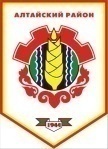 Российская ФедерацияРеспублика ХакасияСовет депутатов Аршановского сельсоветаАлтайского района Республики ХакасияРЕШЕНИЕ«__» ____________ .                          с. Аршаново	                                           №______В соответствии с пунктом 1 части 10 статьи 35 Федерального закона от 06.10.2003  № 131-ФЗ «Об общих принципах организации местного самоуправления в Российской Федерации» (с последующими изменениями), пунктом 1 части 1 статьи 29 Устава муниципального образования Аршановский сельсовет Алтайского района Республики Хакасия, Совет депутатов Аршановского сельсовета Алтайского района Республики ХакасияРЕШИЛ:1. Внести в Устав муниципального образования Аршановский сельсовет Алтайского района Республики Хакасия, принятый решением Совета депутатов муниципального образования Аршановский сельсовет от 22.12.2005 № 11 (в редакции от 30.06.2006 № 31, 28.02.2007 № 72, 30.04.2008 № 17, 29.03.2010 № 11, 30.08.2010 № 41, 10.12.2010 № 19, 21.04.2011 № 50, 05.08.2011 № 72, 09.12.2011 № 90, 04.05.2012 № 13, 22.06.2012 № 24, 12.12.2012 № 45, 07.05.2013 № 18, 11.11.2013 № 45, 07.05.2014 № 14, 10.02.2015 № 5, 07.05.2015 № 31) (далее - Устав), следующие изменения и дополнения:1) часть 1 статьи 9.1 Устава дополнить пунктом 15 следующего содержания:«15) осуществление мероприятий по отлову и содержанию безнадзорных животных, обитающих на территории поселения.»;2) пункт 7 части 1 статьи 9 Устава изложить в следующей редакции:«7) обеспечение условий для развития на территории поселения физической культуры, школьного спорта и массового спорта, организация проведения официальных физкультурно-оздоровительных и спортивных мероприятий поселения;»;3) пункт 4 части 2 статьи 17 Устава дополнить словами «, за исключением случаев, если в соответствии со статьей 13 Федерального закона № 131-ФЗ для преобразования муниципального образования требуется получение согласия населения муниципального образования, выраженного путем голосования либо на сходах граждан»;4) в абзаце седьмом статьи 38.1 Устава слова «трудовую пенсию» заменить словами «страховую пенсию»;5) в статье 38.3 Устава:а) в наименовании слова «трудовую пенсию» заменить словами «страховую пенсию»;б) в части 1 слова «трудовую пенсию» заменить словами «страховую пенсию», слова «трудовой пенсии» заменить словами «страховой пенсии», слова «трудовая пенсия» заменить словами «страховая пенсия»;в) в части 2 слова «трудовой пенсии» заменить словами «страховой пенсии»;г) в части 3 слова «трудовой пенсии» заменить словами «страховой пенсии», слова «трудовую пенсию по старости» заменить словами «страховую пенсию»;д) в части 4 слова «трудовую пенсию по старости» заменить словами «страховую пенсию», слова «трудовой пенсии» заменить словами «страховой пенсии»;6) в части 1 статьи 47 Устава:а) в пункте 25 слова «и обучение» исключить;б) пункт 26 изложить в следующей редакции:«26) создает и поддерживает в состоянии постоянной готовности к использованию муниципальные системы оповещения населения об опасностях, возникающих при военных конфликтах или вследствие этих конфликтов, а также при чрезвычайных ситуациях природного и техногенного характера, защитные сооружения и другие объекты гражданской обороны; обеспечивает своевременное оповещение населения, в том числе экстренное оповещение населения, об опасностях, возникающих при военных конфликтах или вследствие этих конфликтов, а также при чрезвычайных ситуациях природного и техногенного характера;»;в) дополнить пунктом 27.1 следующего содержания:«27.1) определяет перечень организаций, обеспечивающих выполнение мероприятий местного уровня по гражданской обороне;»;7) в абзаце первом части 5 статьи 59 Устава слова «затрат на их денежное содержание» заменить словами «расходов на оплату их труда».2. Настоящее решение подлежит опубликованию (обнародованию) после его государственной регистрации и вступает в силу после его официального опубликования (обнародования).Глава Аршановского сельсовета                                              Н.А. ТанбаевАлтайского района Республики ХакасияО внесении изменений и дополнений в Устав муниципального образования Аршановский сельсовет Алтайского района Республики Хакасия 